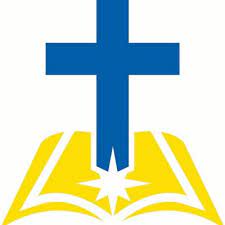 Grande Prairie and District Catholic Teachers’ Local 42Beginner Teacher Conference Expense Claim FormPlease submit form to our interim Treasurer at leeboylan@gpcsd.caPlease submit your claim within two weeks.Travel: Grande Prairie: $300Fairview - $350.64Beaverlodge – $320.07Sexsmith - $303.83Spirit River - $330.83Travel cost: _____________________(Flat Rate)Accommodations: Hotel: (Official hotel receipts required ATA rate)The maximum amount reimbursed for a hotel, including taxes, will be $250* per night.(Request ATA rate when booking)Accommodation Total: (maximum of 2 nights)__________________*This amount does not include room service, valet parking, incidentals, movie charges, etcPrivate accommodations: ________________ nights(Please provide a dinner receipt or gift receipt to receive $40/night)Meals: _________________ (up to $150) (receipts required)Parking: (Please submit receipts)__________________________________________________________________Total of all expenses:_____________________________________________Teacher signature:_______________________________________________Name:Date:Location:School:Date:Approved by:Cheque #: